Warszawa, 16.07.2021 r.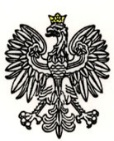 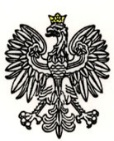 Dotyczy: postępowania o  udzielenie  zamówienia publicznego w trybie podstawowym na serwis urządzeń na gwarancji w nowooddanych oraz remontowanych obiektach KSP, nr ref.: WZP-2248/21/141/AG.INFORMACJA Z OTWARCIA OFERTWypełniając dyspozycję art. 222 ust. 5 ustawy z dnia 11 września 2019 r. Prawo zamówień publicznych (t.j. Dz.U. z 2021 r. poz. 1129, z późn. zm.) Wydział Zamówień Publicznych KSP, działając w imieniu Zamawiającego, informuje, że w ww. postępowaniu do terminu składania ofert, tj. do 16.07.2021 r. do godziny 11:00 zostały złożone następujące oferty:W zadaniu nr 4 – Przeglądy serwisowe i konserwacyjne w okresie gwarancji klimatyzatorów KAISAI:W zadaniu nr 6 – Przeglądy serwisowe i konserwacyjne w okresie gwarancji central wentylacyjnych VTSW zadaniu nr 9 – Przeglądy serwisowe i konserwacyjne w okresie gwarancji central wentylacyjnych VBW ENGINEERINGW zadaniu nr 12 – Przeglądy serwisowe i konserwacyjne w okresie gwarancji centrali wentylacyjnej SALDAW zadaniu nr 13 – Przeglądy serwisowe i konserwacyjne w okresie gwarancji klimatyzatorów HAIERW zadaniu nr 16 – Przeglądy serwisowe i konserwacyjne w okresie gwarancji centrali wentylacyjnej BARTOSZW zadaniu nr 19 – Przeglądy serwisowe i konserwacyjne w okresie gwarancji klimatyzatorów VIVAXW zadaniu nr 21 – Przeglądy serwisowe i konserwacyjne w okresie gwarancji kurtyny powietrznej WERMTECW zadaniu nr 22 – Przeglądy serwisowe i konserwacyjne w okresie gwarancji centrali wentylacyjnej VENTUSW zadaniu nr 23 – Przeglądy serwisowe i konserwacyjne w okresie gwarancji klimatyzatorów MIDEAW zadaniu nr 25 – Przeglądy serwisowe i konserwacyjne w okresie gwarancji klimatyzatora MITSUBISHIW zadaniu nr 26 – Przeglądy serwisowe i konserwacyjne w okresie gwarancji klimatyzatora MITSUBISHIW zadaniach nr 1, 2, 3, 5, 7, 8, 10, 11, 14, 15, 17, 18, 20 oraz 24 nie zostały złożone żadne oferty./-/ZASTĘPCA NACZELNIKAWydziału Zamówień PublicznychKomendy Stołecznej PolicjiRobert BURASIŃSKINumer 
ofertyNazwa (firma) i siedziba wykonawcyCena oferty brutto w PLN1.Cool Pro Sp. z o.o. Sp. K.
z siedzibą w Ząbkach20 664,00Numer 
ofertyNazwa (firma) i siedziba wykonawcyCena oferty brutto w PLN1.Cool Pro Sp. z o.o. Sp. K.
z siedzibą w Ząbkach8 856,00 Numer 
ofertyNazwa (firma) i siedziba wykonawcyCena oferty brutto w PLN1.Cool Pro Sp. z o.o. Sp. K.
z siedzibą w Ząbkach16 728,00 Numer 
ofertyNazwa (firma) i siedziba wykonawcyCena oferty brutto w PLN1.Cool Pro Sp. z o.o. Sp. K.
z siedzibą w Ząbkach4 674,00 Numer 
ofertyNazwa (firma) i siedziba wykonawcyCena oferty brutto w PLN1.Cool Pro Sp. z o.o. Sp. K.
z siedzibą w Ząbkach5 904,00 Numer 
ofertyNazwa (firma) i siedziba wykonawcyCena oferty brutto w PLN1.Cool Pro Sp. z o.o. Sp. K.
z siedzibą w Ząbkach7 872,00Numer 
ofertyNazwa (firma) i siedziba wykonawcyCena oferty brutto w PLN1.Cool Pro Sp. z o.o. Sp. K.
z siedzibą w Ząbkach11 808,00Numer 
ofertyNazwa (firma) i siedziba wykonawcyCena oferty brutto w PLN1.Cool Pro Sp. z o.o. Sp. K.
z siedzibą w Ząbkach1 230,00Numer 
ofertyNazwa (firma) i siedziba wykonawcyCena oferty brutto w PLN1.Cool Pro Sp. z o.o. Sp. K.
z siedzibą w Ząbkach3 936,00Numer 
ofertyNazwa (firma) i siedziba wykonawcyCena oferty brutto w PLN1.Cool Pro Sp. z o.o. Sp. K.
z siedzibą w Ząbkach7 380,00Numer 
ofertyNazwa (firma) i siedziba wykonawcyCena oferty brutto w PLN1.Cool Pro Sp. z o.o. Sp. K.
z siedzibą w Ząbkach1 476,00Numer 
ofertyNazwa (firma) i siedziba wykonawcyCena oferty brutto w PLN1.Cool Pro Sp. z o.o. Sp. K.
z siedzibą w Ząbkach75 768,00